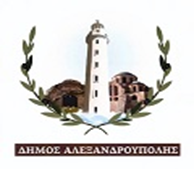 ΕΛΛΗΝΙΚΗ ΔΗΜΟΚΡΑΤΙΑ                                                                 Αλεξανδρούπολη    17-6-2022ΝΟΜΟΣ  ΕΒΡΟΥ						         Αριθ. πρωτ. 19353ΔΗΜΟΣ ΑΛΕΞΑΝΔΡΟΥΠΟΛΗΣΠΙΝΑΚΑΣ  ΑΠΟΡΡΙΠΤΕΩΝΑΝΑΚΟΙΝΩΣΗ ΣΟΧ4/2022ΚΩΔΙΚΟΣ ΘΕΣΗΣ: 102ΕΙΔΙΚΟΤΗΤΑ: ΔΕ29 ΟΔΗΓΩΝ ΑΠΟΡΡΙΜΜΑΤΟΦΟΡΩΝ                                                                           Η ΕΠΙΤΡΟΠΗ                     Η ΠΡΟΕΔΡΟΣ                                                                              ΤΑ ΜΕΛΗΙΝΤΖΕΠΕΛΙΔΟΥ ΣΥΤΜΑΛΙΔΟΥ ΕΛΕΝΗ            ΚΑΔΟΓΛΟΥ  ΚΩΝΣΤΑΝΤΙΝΟΣ        ΠΑΠΑΔΟΠΟΥΛΟΥ ΕΙΡΗΝΗΑ/ΑΕΠΙΘΕΤΟΟΝΟΜΑΑΙΤΙΟΛΟΓΙΑ1ΚΑΡΑΛΗΣΓΕΩΡΓΙΟΣΔΕΝ ΕΙΝΑΙ ΚΑΤΟΧΟΣ ΚΑΡΤΑΣ ΨΗΦΙΑΚΟΥ ΤΑΧΟΓΡΑΦΟΥ ΟΔΗΓΟΥ2ΚΡΟΜΜΥΔΑΣΒΑΪΟΣΔΕΝ ΕΙΝΑΙ ΣΕ ΙΣΧΥ Η ΕΠΑΓΓΕΛΜΑΤΙΚΗ ΑΔΕΙΑ ΟΔΗΓΗΣΗΣ Γ΄ ΚΑΤΗΓΟΡΙΑΣ ΚΑΙ ΤΟ ΠΙΣΤΟΠΟΙΗΤΙΚΟ ΕΠΑΓΓΕΛΜΑΤΙΚΗΣ ΙΚΑΝΟΤΗΤΑΣ (ΠΕΙ)3ΦΡΑΝΤΖΑΚΗΣΠΟΛΥΖΩΗΣΑΝΕΥ ΤΙΤΛΟΥ ΣΠΟΥΔΩΝ4ΚΟΤΖΑΜΑΝΙΔΗΣΠΑΝΤΕΛΗΣΔΕΝ ΕΙΝΑΙ ΚΑΤΟΧΟΣ ΚΑΡΤΑΣ ΨΗΦΙΑΚΟΥ ΤΑΧΟΓΡΑΦΟΥ ΟΔΗΓΟΥ5ΓΚΕΒΟΡΚΙΑΝ ΑΛΕΞΑΝΔΡΟΣΑΝΕΥ ΤΙΤΛΟΥ ΣΠΟΥΔΩΝ